Currículum Vitae 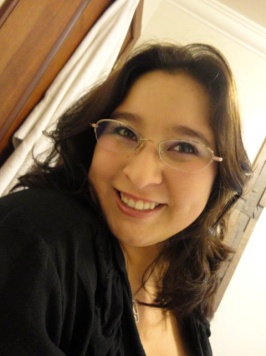 Declaro que toda la información consignada en esta solicitud corresponde a la verdad.Loja, 9 de diciembre de 2012                               Luisa María Castro Sánchez.(Lugar y fecha)							                  	   (Nombre y firma)DATOS PERSONALESDATOS PERSONALESNombre completoLuisa María Castro SánchezCorreo electrónicon_kztro@yahoo.com.mxCedula de Identidad1103772230TeléfonosTelefax:   ++593(07)-2586775Mob:       ++593(9)8-2424054DirecciónSan Sebastián:  Mercadillo 14-51 y BolívarLugar y fecha de nacimientoLoja, 29 de Noviembre de 19892. FORMACIÓN 2. FORMACIÓN 2. FORMACIÓN Título/s académico/s de educación.Título/s académico/s de educación.Título/s académico/s de educación.Estudios Primarios:Escuela Santa Mariana de Jesús.Estudios Primarios:Escuela Santa Mariana de Jesús.Estudios Primarios:Escuela Santa Mariana de Jesús.Estudios Secundarios:-Colegio Iberoamericano “San Agustín”- Westover High School- (USA)Estudios Secundarios:-Colegio Iberoamericano “San Agustín”- Westover High School- (USA)Estudios Secundarios:-Colegio Iberoamericano “San Agustín”- Westover High School- (USA)Títulos    Bachiller en Ciencias Sociales.Títulos    Bachiller en Ciencias Sociales.Títulos    Bachiller en Ciencias Sociales.Cursos de especialización Lugar y periodo de tiempoTitulo de Suficiencia en el idioma Inglés.Loja Fined Tuned English Academy.  6 años.3. EXPERIENCIA PROFESIONAL:3. EXPERIENCIA PROFESIONAL:3. EXPERIENCIA PROFESIONAL:1. Denominación de la plaza: Secretaria en estudio Jurídico “Castro & Asociados”.1. Denominación de la plaza: Secretaria en estudio Jurídico “Castro & Asociados”.1. Denominación de la plaza: Secretaria en estudio Jurídico “Castro & Asociados”.Centro laboral: Castro &Asociados. Estudio Jurídico.Centro laboral: Castro &Asociados. Estudio Jurídico.Centro laboral: Castro &Asociados. Estudio Jurídico.Dirección: Sucre y José Antonio Eguiguren esq. Segundo piso oficina Nro. 7.Dirección: Sucre y José Antonio Eguiguren esq. Segundo piso oficina Nro. 7.Dirección: Sucre y José Antonio Eguiguren esq. Segundo piso oficina Nro. 7.Tiempo de ejecución    Desde:Agosto 2007Hasta: Febrero 2009Descripción de las actividades desempeñadas: Organización de archivos y carpetas.Recepción de clientes.Administración de sueldos.Descripción de las actividades desempeñadas: Organización de archivos y carpetas.Recepción de clientes.Administración de sueldos.Descripción de las actividades desempeñadas: Organización de archivos y carpetas.Recepción de clientes.Administración de sueldos.2. Denominación de la plaza: Profesora de Inglés.2. Denominación de la plaza: Profesora de Inglés.2. Denominación de la plaza: Profesora de Inglés.Centro laboralCentro Educativo Integral Antonio Clotario Maldonado.Centro Educativo Integral Antonio Clotario Maldonado.Dirección: Bolívar  y Juan de Salinas.Dirección: Bolívar  y Juan de Salinas.Dirección: Bolívar  y Juan de Salinas.Tiempo de ejecución    Desde:Febrero 2009Hasta: Julio 2009Descripción de las actividades desempeñadas: Enseñanza del Idioma ingles a niños de Primero a Cuarto año de Educación Básica.Planificación curricular para la enseñanza del idioma inglés.Descripción de las actividades desempeñadas: Enseñanza del Idioma ingles a niños de Primero a Cuarto año de Educación Básica.Planificación curricular para la enseñanza del idioma inglés.Descripción de las actividades desempeñadas: Enseñanza del Idioma ingles a niños de Primero a Cuarto año de Educación Básica.Planificación curricular para la enseñanza del idioma inglés.3. Denominación de la plaza: Publicidad y ventas de paquetes turísticos y hoteleros.3. Denominación de la plaza: Publicidad y ventas de paquetes turísticos y hoteleros.3. Denominación de la plaza: Publicidad y ventas de paquetes turísticos y hoteleros.Centro laboralSunshine VacationSunshine VacationDirección:  Sucre y Mercadillo. Ed. Akropolis primera planta. Sucre y Mercadillo. Ed. Akropolis primera planta.Tiempo de ejecución    Desde:Septiembre 2009Hasta: Enero 2010Descripción de las actividades desempeñadas: Ventas de paquetes Turísticos.Atención al cliente.Promociones y ofertas.Interpretación y traducción de documentos.Recepcionista.Manejo de archivos y carpetas.Planificación de viajes, vía aérea y terrestre para huéspedes del hotel.Interprete y traductora español- inglés/ inglés- español.Descripción de las actividades desempeñadas: Ventas de paquetes Turísticos.Atención al cliente.Promociones y ofertas.Interpretación y traducción de documentos.Recepcionista.Manejo de archivos y carpetas.Planificación de viajes, vía aérea y terrestre para huéspedes del hotel.Interprete y traductora español- inglés/ inglés- español.Descripción de las actividades desempeñadas: Ventas de paquetes Turísticos.Atención al cliente.Promociones y ofertas.Interpretación y traducción de documentos.Recepcionista.Manejo de archivos y carpetas.Planificación de viajes, vía aérea y terrestre para huéspedes del hotel.Interprete y traductora español- inglés/ inglés- español.4. IDIOMAS4. IDIOMAS4. IDIOMAS4. IDIOMASIdioma Nivel (Alto/Medio/Bajo)Nivel (Alto/Medio/Bajo)Nivel (Alto/Medio/Bajo)Idioma Hablado %LeídoEscritoTítulo de Suficiencia en el idioma InglesAltoAltoAlto5. CONOCIMIENTOS DE INFORMÁTICA y OFIMÁTICAOFIMÁTICA (ENTORNO WINDOWS):  Sistema Operativo WINDOWS VISTA, XP Professional, Microsoft Office 2007: Word 2010, Excel 2010 , Outlook 2010, Publisher 2010; Power Point 2010; Adobe Acrobat, Adobe Reader, Adobe Tryout converter.INTERNET Internet Explorer, Mozilla Fire Fox, Navigator, Google Chrome.Comunicación Corporativa: herramientas para comunicación corporativa, empresarial y comunitaria Blogger, Web 2.0, Flickr y YouTube, Facebook, Twitter.7. OTRA INFORMACIÓN DE INTERÉS (Publicaciones, participación en eventos, etc.) PARTICIPACION EN EVENTOS, CURSOS, TALLERES Y SEMINARIOSMúltiples Foros para el PLAN PARTICIPATIVO DE DESARROLLO DE LA PROVINCIA DE LOJA. Loja, julio de 2010.Calidad en el Servicio al Cliente,  Loja, noviembre de 2010.Seguridad, Productos y Proyectos Turísticos (Seminario Técnico), MINISTERIO DE TURISMO. Loja, Marzo de 2011.Técnicas de Servicio al Cliente y Calidad en la Atención.  Cuenca Abril 2012Taller sobre Atención al Cliente y Manejo de Conflictos.  Vilcabamba Junio 2012.8. REFERENCIAS 1. Nombre:                                                          Dr. Oswaldo Saritama Fernández.Cargo:                                                                 Abogado, JURICORPE-mail:                                                                 ardillakoky@hotmail.comInstitución:                                                          JURICORPTeléfono de contacto:                                       09926612462. Nombre:                                                          Sra. Susana PoloCargo:                                                                 GerenteComercial:                                                           Hostería Madre TierraTeléfono de contacto:                                       2640 2693. Nombre:                                                          Lic. Lucia Pilco CorreaCargo:                                                                 Directora Académica.E-mail:                                                                 rosaluciap@yahoo.esInstitución:                                                          Colegio San Gerardo.Teléfono de contacto:                                       2585658.4.  Nombre:                                                          Sra. Violeta Romero O.Cargo:                                                                 Gerente PropietariaComercial:                                                           AMOBLARTeléfono de contacto:                                       25617265. Nombre:                                                          Dr. Patricio Castro González.Cargo:                                                                 AbogadoInstitución:                                                          Estudio Jurídico Castro & Asociados.Teléfono de contacto:                                      (07) 2 588 764  E-mail:                                                                 patriciocastro65@yahoo.es